По результатам аукциона победитель аукциона и муниципальное казенное предприятие городского округа город Воронеж «ЭкоЦентр» в течение 5 рабочих дней со дня подведения итогов аукциона заключают Договор. Договор на размещение нестационарных объектов для организации обслуживания зон отдыха населения заключается на срок, указанный в настоящем информационном сообщении для каждого лота.Основанием для размещения нестационарных объектов для организации обслуживания зон отдыха населения является договор на размещение нестационарных объектов для организации обслуживания зон отдыха населения, заключенный победителем аукциона с муниципальным казенным предприятием городского округа город Воронеж «ЭкоЦентр». Порядок размещения нестационарных объектов для организации обслуживания зон отдыха населения установлен Положением о предоставлении права на размещение нестационарных объектов для организации обслуживания зон отдыха населения  на озелененных территориях, предоставленных в постоянное (бессрочное) пользование муниципальному казенному предприятию городского округа город Воронеж «ЭкоЦентр», утвержденным приказом МКП «ЭкоЦентр» от 16.02.2017 № 7 (в редакции приказа от 27.01.2022 № 5).Размещение нестационарных объектов производится согласно Схеме размещения нестационарных объектов для организации обслуживания зон отдыха населения на озелененных территориях, предоставленных в постоянное (бессрочное) пользование МКП «ЭкоЦентр», утвержденной приказом МКП «ЭкоЦентр» от 28.01.2022 № 6 (приложение № 4 к настоящему информационному сообщению), а также в соответствии с требованиями, изложенными в приложении № 5 к настоящему информационному сообщению.Организацию аукциона осуществляет: муниципальное казенное предприятие городского округа город Воронеж «ЭкоЦентр». Место нахождения: г. Воронеж, ул. Новосибирская, 82. Почтовый адрес: 394074, г. Воронеж, ул. Новосибирская, 82. Номер контактного телефона:                       8(473) 243-11-01. Претендент - юридическое лицо независимо от организационно-правовой формы, формы собственности, места нахождения и места происхождения капитала или физическое лицо, зарегистрированное в установленном порядке в качестве индивидуального предпринимателя, выразившие волеизъявление на участие в аукционе на право заключения договоров на размещение нестационарных объектов для организации обслуживания зон отдыха населения.Прием заявок с 09.03.2022 по 25.03.2022, в рабочие дни с 10 час. 00 мин. до 13 час. 00 мин.Рассмотрение заявок: в помещении муниципального казенного предприятия городского округа город Воронеж «ЭкоЦентр» по адресу: 394074, г. Воронеж, ул. Новосибирская, 82, каб. 205 с 31.03.2022 по 01.04.2022.Предоставление разъяснений положений информационного сообщения (в устной или письменной форме - по желанию заявителя), ознакомление заявителей с документацией осуществляет Организатор: с 04.03.2022 по 20.03.2022, в рабочие дни с 10 час. 00 мин. до 13 час. 00 мин.Претендент вправе подать только одну заявку на участие в аукционе в отношении каждого предмета аукциона (лота).Заявки,  поступившие по истечении срока их приема, указанного в информационном сообщении о проведении аукциона, вместе с описью, на которой делается отметка об отказе в принятии документов, возвращаются претендентам или их уполномоченным представителям под расписку.Претендент, подавший заявку на участие в аукционе, вправе отозвать заявку на участие в аукционе в любое время до момента вскрытия конвертов с предложением по цене на право заключения договора.Для участия в аукционе претендент представляет Организатору:	1. Лично или через своего полномочного представителя, в срок с 09.03.2022 по 25.03.2022 в рабочие дни с 10 час. 00 мин. до 13 час. 00 мин.  заявку (по форме, согласно приложению № 1 к настоящему информационному сообщению) и иные документы в соответствии с требованиями, опубликованными в настоящем информационном сообщении. Заявка и опись представленных документов составляются в 2 экземплярах, один из которых остается у Организатора, другой - у заявителя (претендента).2. Претендент вносит задаток в размере, указанном в таблице, перечислив денежные средства на следующие реквизиты: Получатель: муниципальное казенное предприятие городского округа город Воронеж «ЭкоЦентр»ИНН 3666097858 КПП 366301001Р/с 40702810313400108045 в Центрально-Черноземный банк Сбербанка России г. Воронеж                                         К/с 30101810600000000681, БИК 042007681В основании платежа обязательно указывать: - назначение платежа (задаток за участие в аукционе);-  указать сумму;- дату проведения аукциона; - номер лота.Внесение задатка подтверждается предоставлением претендентом оригинала платежного документа о перечислении денежных средств на счет Организатора с отметкой банка или выписки банка о перечислении претендентом денежных средств с отметкой банка (предъявить оригинал платежного документа с отметкой банка об исполнении или выписку банка о перечислении денежных средств с отметкой банка (в случае безналичного расчета) либо нотариально заверенные копии таких документов).3. В составе заявки обязательно прилагается копия паспорта: всех страниц, в том числе 1 и 20 (для индивидуальных предпринимателей)Копии учредительных документов (ИНН, ОГРН, Устав) в полном объеме, копия всех страниц паспорта представителя, в том числе 1 и 20 (для юридических лиц).4. В составе заявки указывается: фирменное наименование (наименование), сведения об организационно-правовой форме, месте нахождения, почтовый адрес, банковские реквизиты: наименование банка, БИК, расчетный счет, ИНН, КПП (для юридического лица), фамилию, имя, отчество, паспортные данные, сведения о месте жительства, банковские реквизиты: наименование банка, БИК, расчетный счет, ИНН (для индивидуального предпринимателя), номер контактного телефона;5. В составе заявки должна быть приложена выписка из Единого государственного реестра юридических лиц или нотариально заверенная копия такой выписки (для юридических лиц), полученная не ранее чем за три месяца до дня опубликования в официальном печатном издании и размещения на официальном сайте администрации городского округа город Воронеж в сети Интернет информационного сообщения о проведении аукциона, выписка из Единого государственного реестра индивидуальных предпринимателей или нотариально заверенная копия такой выписки (для индивидуальных предпринимателей), надлежащим образом заверенный перевод на русский язык документов о государственной регистрации юридического лица или физического лица в качестве индивидуального предпринимателя в соответствии с законодательством соответствующего государства (для иностранных лиц), полученные не ранее чем за шесть месяцев до дня опубликования в официальном печатном издании и размещения на официальном сайте администрации городского округа город Воронеж в сети Интернет информационного сообщения о проведении аукциона;6. В составе заявки должен быть представлен оригинал либо заверенная в нотариальном порядке копия документа, подтверждающего полномочия лица на осуществление действий от имени претендента. В случае если от имени участника открытого аукциона действует лицо по нотариально удостоверенной доверенности предоставляется копия всех страниц паспорта (в том числе 1 и 20) доверенного лица. Копия паспорта доверителя не требуется; 7. В составе заявки должны быть документы, подтверждающие соответствие претендента установленным требованиям и условиям допуска к участию в аукционе, а именно: -заявление об отсутствии решения о ликвидации претендента - юридического лица; -об отсутствии решения арбитражного суда о признании претендента - юридического лица, индивидуального предпринимателя банкротом и об открытии конкурсного производства; -об отсутствии решения о приостановлении деятельности претендента в порядке, предусмотренном кодексом Российской Федерации об административных правонарушениях, на день подачи заявки на участие в аукционе; -об отсутствии у претендента задолженности по начисленным налогам, сборам и иным обязательным платежам в бюджеты любого уровня или государственные внебюджетные фонды за прошедший календарный год, размер которой превышает двадцать пять процентов балансовой стоимости активов претендента по данным бухгалтерской отчетности за последний завершенный отчетный период.Все листы документов, представляемых одновременно с заявкой, либо отдельные тома данных документов должны быть прошиты, пронумерованы, скреплены печатью претендента (для юридического лица) и подписаны претендентом или его представителем. Все листы документов, представляемых одновременно с заявкой, либо отдельные тома данных документов должны быть прошиты, пронумерованы, скреплены печатью претендента (при наличии печати, для индивидуальных предпринимателей) и подписаны претендентом или его представителем. Заявка удостоверяется подписью уполномоченного лица заявителя и заверяется печатью (для юридического лица – обязательно, для индивидуального предпринимателя – при наличии печати).  Заявка на участие в аукционе подается в письменной форме, оформляется на русском языке, разборчивыми буквами, в двух экземплярах, один – для Организатора аукциона, другой - для заявителя. Все документы, входящие в состав заявки, должны быть оформлены с учётом следующих требований: - документы, прилагаемые в копиях, должны удостоверяться подписью уполномоченного лица заявителя и заверяться печатью (печать для юридического лица – обязательно, для индивидуального предпринимателя – при наличии печати); - в документах не допускается применение факсимильных подписей, а также наличие подчисток и исправлений; - все страницы документов должны быть четкими и читаемыми (в том числе и представленные ксерокопии документов, включая надписи на оттисках печатей и штампов);- все документы, входящие в состав заявки на участие в аукционе должны быть заверены подписью уполномоченного лица заявителя и печатью (для юридического лица – обязательно, для индивидуального предпринимателя – при наличии печати). Основанием для отказа претенденту в допуске к участию в аукционе, является:- непредставление документов, указанных в информационном сообщении о проведении аукциона, либо наличие в таких документах недостоверных сведений о претенденте;- несоответствие требованиям, установленным в соответствии с п. 3.7 настоящего Порядка;- заявка подписана лицом, не уполномоченным претендентом на осуществление таких действий;- не подтверждено поступление денежных средств в качестве обеспечения заявки на участие в аукционе (задатка) на счет, указанный в информационном сообщении о проведении аукциона в установленный срок;- несоответствие заявки на участие в аукционе требованиям информационного сообщения о проведении аукциона.Аукцион проводится в следующем порядке: В день проведения аукциона участники аукциона представляют в Комиссию в запечатанном конверте предложения о цене на право заключения Договора с указанием номера лота и адреса размещения. Перед вскрытием конвертов с предложениями о цене на право заключения Договора Комиссия проверяет их целость, что фиксируется в протоколе об итогах аукциона. Комиссия рассматривает предложения участников аукциона о цене на право заключения Договора. Указанные предложения должны быть изложены на русском языке и подписаны участником (его полномочным представителем). Указанные предложения должны быть заверены печатью (для юридических лиц – обязательно, для индивидуальных предпринимателей – при наличии печати). Цена указывается числом и прописью. В случае если числом и прописью указываются разные цены, Комиссией принимается во внимание цена, указанная прописью. Предложения, содержащие цену ниже начальной цены продажи, не рассматриваются. В случае если несколькими участниками аукциона предложена одинаковая цена на право заключения Договора, победителем признается участник аукциона, подавший заявку на участие в аукционе раньше других участников аукциона. Решение Комиссии об определении победителя оформляется протоколом об итогах аукциона, который является документом, удостоверяющим право победителя на заключение Договора.Победитель аукциона и Организатор подписывают в день проведения аукциона протокол об итогах аукциона. В случае если к участию в аукционе с учетом требований, установленных информационным сообщением о проведении аукциона, допущен один претендент и аукцион признан несостоявшимся, Договор заключается с единственным участником аукциона.По результатам аукциона победитель аукциона и уполномоченный орган в течение 5 рабочих дней со дня подведения итогов аукциона заключают Договор. При уклонении или отказе победителя аукциона от подписания протокола об итогах аукциона или заключения в указанный срок Договора он утрачивает право на заключение указанного Договора и задаток ему не возвращается. Право на заключение Договора предоставляется лицу, предложившему наиболее высокую цену, следующую после предложенной победителем аукциона цены на право заключения Договора.По результатам аукциона с победителем аукциона заключается договор в течение 5 рабочих дней со дня подведения итогов аукциона.Оплата приобретаемого на аукционе права на заключение договора производится в порядке, предусмотренном договором. Внесенный победителем задаток засчитывается в счет оплаты права на заключение договора.В случае если претенденту отказано в приеме заявки на участие в аукционе, если претендент не признан участником аукциона,  если претендент не признан победителем аукциона возврат задатка производится на расчетный счет претендента, указанный в заявке, в течение 5 (пяти) банковских дней с даты подписания протокола об итогах аукциона.В случае отзыва претендентом в установленном порядке заявки поступивший от претендента задаток подлежит возврату в течение 5 (пяти) банковских дней со дня поступления уведомления об отзыве заявки.В случае признания аукциона несостоявшимся по причине подачи единственной заявки и заключения договора с единственным участником, задаток засчитывается в счет оплаты права на заключение договора.  Договор на размещение нестационарного объекта для организации обслуживания зон отдыха населения заключается по форме, согласно приложению № 3 к настоящему информационному сообщению.Организатор вправе отказаться от проведения аукциона в любое время, но не позднее чем за три дня до наступления даты его проведения.Приложение № 1    к информационному сообщению о проведении аукциона  на право заключения договоров на размещение                                                                                                         нестационарных объектов для организации обслуживания зон отдыха населения                                                                                                                                                                                              Форма заявкидля юридического лицаВ муниципальное казенное предприятие городского округа город Воронеж «ЭкоЦентр»ЗАЯВКА НА УЧАСТИЕ В АУКЦИОНЕ(юридического лица)"____" _______________ 2022(дата аукциона)_________________________________________________________________________________________________________________________________________________, фирменное наименование (наименование), сведения об организационно-правовой форме,_________________________________________________________________________________________________________________________________________________(место нахождения, почтовый адрес)именуемое далее Претендент, в лице ____________________________________________________________________________________________________, (фамилия, имя, отчество, должность)действующего на основании________________________________________________________________________________________________,                                                                                                         (указывается документ: Устав, Положение, доверенность)принимая решение об участии в аукционе на право заключения договоров на размещение нестационарных объектов для организации обслуживания зон отдыха населения, опубликованном в	______________________________________________________________                                                                                                                              указывается источник, дата публикации, номер лота, адресный ориентир)обязуюсь: соблюдать условия аукциона, содержащиеся в информационном сообщении о проведении аукциона; в случае признания победителем аукциона заключить договор на размещение нестационарного объекта в установленный в информационном сообщении срок. настоящей заявкой даю согласие на обработку персональных данных, содержащихся в заявке.Банковские реквизиты Претендента: Наименование банка ________________________________; № счета _________________________; БИК_________________________; ИНН_______________________; КПП ________________________________; Приложение: документы, указанные в информационном сообщении, необходимые для подачи заявки, опись представленных документов.____________________________________________                          Контактный телефон_________________(подпись Претендента или его полномочного представителя)М.П. " ____ " __________________ 2022                      Заявка принята Организатором аукциона: ______ час. _____ мин. "____" _______________ 2022 за № _____________________________________________________(подпись уполномоченного лица Организатора аукциона)Форма заявкидля индивидуального предпринимателя					 В муниципальное казенное предприятие городского округа город Воронеж «ЭкоЦентр»ЗАЯВКА НА УЧАСТИЕ В АУКЦИОНЕ(индивидуального предпринимателя)"____" _______________ 2022(дата аукциона)_________________________________________________________________________________________________________________________________________,                                                                                                                                      (Фамилия, имя, отчество)________________________________________________________________________________________________________________________________________________ ,                                                                                                             ( паспортные данные, сведения о месте жительства)именуемый далее Претендент, принимая решение об участии в аукционе на право заключения договоров на размещение                                                                                                       нестационарных объектов для организации обслуживания зон отдыха населения, указанного в информационном сообщении, опубликованном в________________________________________________________________________________________________________________________,(указывается источник, дата публикации, номер лота, адресный ориентир)обязуюсь:соблюдать условия аукциона, содержащиеся в информационном сообщении о проведении аукциона; в случае признания победителем аукциона заключить договор на размещение нестационарного объекта для организации обслуживания зон отдыха населения в установленный в информационном сообщении срок. настоящей заявкой даю согласие на обработку персональных данных, содержащихся в заявке.Банковские реквизиты Претендента: Наименование банка _______________________________________________;  № расчетного счета _______________________; БИК_________________________; ИНН_______________________; Приложение: документы, указанные в информационном сообщении, необходимые для подачи заявки, опись представленных документов.____________________________________________(подпись Претендента или его полномочного представителя)М.П. " ____ " __________________ 2022 Контактный телефон_________________Заявка принята Организатором аукциона: ______ час. _____ мин. "____" _______________ 2022 г. за № ______ __________________________________________ (подпись уполномоченного лица Организатора аукциона)Приложение № 2к информационному сообщению о проведении аукциона  на право заключения договоров на размещение                                                                                                       нестационарных объектов для организации обслуживания зон отдыха населенияФорма заявления об отсутствии задолженности по налогам, сборам иоб отсутствии решения арбитражного суда о признании банкротом, ликвидации, приостановлении деятельностиВ муниципальное казенное предприятие городского округа город Воронеж «ЭкоЦентр»_________________________________________ЗаявлениеНастоящим заявляю:- об отсутствии в отношении _________________________________________________ решения арбитражного суда о признании банкротом и об открытии конкурсного производства, решения о ликвидации, решения о приостановлении деятельности в порядке, предусмотренном Кодексом Российской Федерации об административных правонарушениях, на день подачи заявки на участие в аукционе;- об отсутствии у _________________________ задолженности по начисленным налогам, сборам и иным обязательным платежам в бюджеты любого уровня или государственные внебюджетные фонды за прошедший календарный год, размер которой превышает двадцать пять процентов балансовой стоимости активов претендента по данным бухгалтерской отчетности за последний завершенный отчетный период.«_____» ______________ 2022 _______________ _____________ ______________________                                                         (Должность)                (Подпись)                (ФИО)Приложение № 3к информационному сообщению о проведении аукциона  на право заключения договоров на размещение                                                                                                       нестационарных объектов для организации обслуживания зон отдыха населенияФОРМА ДОГОВОРА НА РАЗМЕЩЕНИЕ НЕСТАЦИОНАРНОГО ОБЪЕКТА ДЛЯ ОРГАНИЗАЦИИ ОБСЛУЖИВАНИЯ ЗОН ОТДЫХА НАСЕЛЕНИЯДОГОВОР №________г. Воронеж                                                                                                                                                                          ДатаМуниципальное казенное предприятие городского округа г. Воронеж «ЭкоЦентр» (МКП «ЭкоЦентр»), именуемое в дальнейшем «Сторона-1», в лице директора _________________, действующего на основании Устава, с одной стороны, и наименование субъекта предпринимательской деятельности, действующий на основании _______________, именуемый в  дальнейшем  «Сторона-2», с другой стороны, далее  совместно  именуемые "Стороны", по результатам аукциона, проведенного ________ по лоту №____,  заключили настоящий Договор о нижеследующем:Предмет Договора1.1. Сторона-1 предоставляет  Стороне-2   право  на  размещение нестационарного объекта для организации обслуживания зон отдыха населения: наименование лота, адресный ориентир, в соответствии со Схемой размещения нестационарных объектов для организации обслуживания зон отдыха населения на озелененных территориях, предоставленных в постоянное (бессрочное) пользование муниципальному казенному предприятию городского округа город Воронеж «ЭкоЦентр»,  далее именуемый – Объект, на срок с _________________.1.2. Площадь объекта: ________ кв.м. Режим работы объекта: __________________.1.2. Настоящий Договор заключен в соответствии с Положением о предоставлении права на размещение нестационарных объектов для организации обслуживания зон отдыха населения (далее – Положение) на озелененных территориях, предоставленных в постоянное (бессрочное) пользование муниципальному казенному предприятию городского округа город Воронеж «ЭкоЦентр», утвержденным приказом директора МКП «ЭкоЦентр» от 16.02.2017 № 7.    2. Права и обязанности Сторон2.1. Сторона-1 вправе:2.1.1. Осуществлять контроль за выполнением Стороной-2 условий настоящего Договора и требований Положения.2.1.2. В случаях и порядке, установленных настоящим Договором и действующим законодательством Российской Федерации, в том числе Положением, в одностороннем порядке отказаться от исполнения настоящего Договора.2.1.3. В случае изменения Схемы размещения нестационарных объектов для организации обслуживания зон отдыха населения на озелененных территориях, предоставленных в постоянное (бессрочное) пользование МКП «ЭкоЦентр», принять решение о перемещении Объекта с места его размещения на свободные места, предусмотренные Схемой или о корректировке места размещения Объекта в пределах адресного ориентира.2.2. Сторона-1 обязана:2.2.1. Предоставить Стороне-2 право на  размещение нестационарного объекта для организации обслуживания зон отдыха населения по адресному ориентиру в соответствии со Схемой размещения нестационарных объектов для организации обслуживания зон отдыха населения на озелененных территориях, предоставленных в постоянное (бессрочное) пользование МКП «ЭкоЦентр».2.3. Сторона-2 вправе:2.3.1. Досрочно отказаться от исполнения настоящего Договора по основаниям и в порядке, предусмотренном настоящим Договором и действующим законодательством Российской Федерации.2.3.2. В случае изменения Схемы размещения нестационарных объектов для организации обслуживания зон отдыха населения на озелененных территориях, предоставленных в постоянное (бессрочное) пользование МКП «ЭкоЦентр» (далее – Схема размещения), Стороной-1, переместить Объект с места его размещения на новое место, предусмотренное Схемой размещения, посредством заключения дополнительного соглашения к настоящему договору.2.3.3. Самостоятельно определять размер стоимости оказываемых населению услуг.2.4. Сторона-2 обязана:2.4.1. Обеспечить размещение Объекта и его готовность к использованию в срок не позднее _________ с даты заключения договора. Согласовать внешний вид Объекта с МКП «ЭкоЦентр». Обеспечить соответствие Объекта установленным действующим законодательством нормам, а также техническому заданию и требованиям, опубликованным в информационном сообщении о проведении аукциона, по результатам которого заключен настоящий договор.Направить письменное заявление в МКП «ЭкоЦентр» о готовности Объекта к эксплуатации и необходимости созыва приемочной комиссии для подтверждения соответствия размещенного Объекта требованиям, указанным в настоящем договоре.Эксплуатировать Объект только при наличии утвержденного акта приемочной комиссии, подтверждающего соответствие Объекта условиям договора и готовность Объекта к эксплуатации. 2.4.2. При размещении Объекта соблюдать требования санитарно-эпидемиологического надзора, пожарной безопасности, экологического надзора, правила техники безопасности, требования государственного технического надзора и иные требования, установленные действующим законодательством.2.4.3. Своевременно и полностью вносить плату по настоящему Договору в размере и порядке, установленном настоящим Договором.2.4.4. Обеспечить сохранение внешнего вида, функциональных качеств, местоположения, типа и размеров Объекта в течение установленного периода размещения.2.4.5. Обеспечить соблюдение санитарных норм и правил, возможность соблюдения личной гигиены работающего персонала, своевременную влажную уборку и мойку Объекта, оборудования и инвентаря, вывоз мусора и иных отходов от использования объекта.2.4.6. Не допускать загрязнение, захламление места размещения Объекта и прилегающей территории.2.4.7. Предоставить в адрес МКП «ЭкоЦентр» копии документов, свидетельствующих о безопасной эксплуатации аттракционов (паспорт или формуляр аттракциона, копия сертификата соответствия или декларации о соответствии (для аттракционов, выпущенных в обращение после 1 сентября 2016 года, - обязательно, для иных при наличии, акт технического состояния аттракциона; документов, свидетельствующих о прохождении государственной регистрации аттракционов в соответствии с действующим законодательством РФ) в срок, не позднее даты направления заявления о готовности Объекта к эксплуатации и необходимости созыва приемочной комиссии для подтверждения соответствия размещенного Объекта требованиям, указанным в настоящем договоре.2.4.8. Своевременно демонтировать Объект с установленного места его размещения и привести прилегающую к Объекту территорию в первоначальное состояние в течение трех рабочих дней после истечения срока действия Договора, а также в случае досрочного отказа в одностороннем порядке от исполнения настоящего Договора по инициативе Стороны-1.2.4.9. Проводить мероприятия в зоне размещения Объекта только после получения согласия Стороны-1.2.4.10. Обеспечить наличие в месте размещения Объекта:- документов, являющихся основанием для размещения и эксплуатации объекта;- вывески (таблички), содержащей информацию в соответствии с законодательством о защите прав потребителей, в том числе наименование организации, место ее нахождения (адрес) и режим работы, информацию о государственной регистрации индивидуального предпринимателя и наименовании зарегистрировавшего его органа, контактные телефоны руководителя организации либо индивидуального предпринимателя;- технический паспорт, другой документ завода-изготовителя аттракциона или другого развлекательного оборудования (сертификат соответствия, сертификат качества), оформленный в соответствии с требованиями действующего законодательства;- у сотрудника, непосредственно обеспечивающего функционирование  Объекта, нагрудной таблички с указанием фамилии, имени и отчества (если имеется), а также наименования организации или фамилии, имени и отчества индивидуального предпринимателя, осуществляющего размещение Объекта;- медицинской аптечки для оказания первой медицинской помощи.2.4.11. В случае несоответствия Объекта концепции культурно-массового мероприятия (далее – Мероприятие), проводимого на территории парка (сквера), Сторона-2 обязана по предварительному письменному уведомлению Стороны-1 за собственный счет переместить Объект с места его размещения на новое место, предусмотренное концепцией Мероприятия на время проведения Мероприятия, в сроки, указанные в письменном уведомлении. В случае если концепцией Мероприятия не предусмотрено место для временного размещения Объекта, Сторона-2 обязана  за собственный счет произвести демонтаж Объекта на время проведения Мероприятия, в сроки, указанные в письменном уведомлении.В случае непроведения Стороной-2 добровольного перемещения (демонтажа) Объекта, Сторона-1 производит принудительное перемещение (демонтаж) Объекта с последующим взысканием затраченных средств со Стороны-2. Хранение принудительно демонтированного Объекта осуществляется на производственной базе МКП «ЭкоЦентр» по адресу: г. Воронеж, ул. Новосибирская, 82.Возврат (перерасчет) платы производится только в случае демонтажа Объекта.2.5. Сторона-2 несет ответственность за вред, причиненный третьим лицам в результате использования Объекта в полном объеме в соответствии с действующим законодательством. Платежи и расчеты по Договору3.1. Размер платы по Договору составляет за весь период действия договора               _____________________, без учета НДС, в связи с применением Стороной-1 упрощенной системы налогообложения.3.2. Оплата по настоящему Договору производится путем перечисления Стороной-2 денежных средств на расчетный счет Стороны-1.Внесенный Стороной-2 задаток засчитывается в счет оплаты права на заключение Договора.Оставшаяся часть денежных средств в счет оплаты права на заключение договора перечисляется равными долями ежеквартально: не позднее 15-го января, 15-го апреля, 15-го июля, 15-го октября (для Объектов с круглогодичным периодом размещения).Оставшаяся часть денежных средств в счет оплаты права на заключение договора перечисляется равными долями: не позднее 25-го апреля и 20 июля (для Объектов с сезонным периодом размещения за исключением зимнего времени).Оставшаяся часть денежных средств в счет оплаты права на заключение договора перечисляется равными долями ежемесячно не позднее 10-го числа текущего месяца (для Объектов с сезонным периодом размещения (зимнее время).3.3. Подтверждением исполнения обязательства Стороной-2 по оплате является платежный документ с отметкой банка плательщика об исполнении.3.4. Возмещение коммунальных услуг производится по соглашению заключенному сторонами настоящего договора, при наличии у Стороны-1 технической возможности предоставления данных услуг.4. Ответственность Сторон4.1. В случае неисполнения или ненадлежащего исполнения обязательств по настоящему Договору Стороны несут ответственность в соответствии с действующим законодательством Российской Федерации.4.2. За нарушение сроков внесения платы по Договору Сторона-2 выплачивает Стороне-1 пени из расчета 0,1% от размера невнесенной суммы за каждый календарный день просрочки.4.3. В случае несоблюдения п. 2.4.1, 2.4.4, 2.4.6, 2.4.7, 2.4.8, 2.4.9, 2.4.10, а так же в случае установления Стороной-1 фактов использования Объекта при наличии нарушений целостности его внешних элементов и материалов, Сторона-2 обязана незамедлительно привести объект в надлежащий вид и оплатить штраф в размере 5 000 (пяти тысяч) рублей.4.4. Стороны освобождаются от обязательств по Договору в случае наступления форс-мажорных обстоятельств в соответствии с действующим законодательством Российской Федерации.4.5. Сторона-1 не несет ответственности за сохранность имущества Стороны-2.Расторжение Договора5.1. Договор может быть расторгнут по соглашению Сторон или по решению суда.5.2. Сторона-1 имеет право досрочно в одностороннем порядке отказаться от исполнения настоящего Договора по следующим основаниям:5.2.1. Невыполнение Стороной-2, указанных в пункте 2.4 настоящего Договора.5.2.2. Прекращения Стороной-2 в установленном законом порядке своей деятельности.5.2.3. Невнесения Стороной-2 оплаты по Договору в соответствии с условиями настоящего Договора.5.2.4. Непредъявление в течение установленного срока Нестационарного объекта для осмотра приемочной комиссии, что подтверждено актом приемочной комиссии о несоответствии Нестационарного объекта условиям договора на размещение Нестационарного объекта;5.2.5. Эксплуатации Нестационарного объекта без акта приемочной комиссии подтверждающего соответствие размещенного Нестационарного объекта требованиям, указанным в договоре на размещение Нестационарного объекта;5.2.6. Выявление несоответствия Нестационарного объекта (изменение внешнего вида, размеров, площади, местоположения и проч. в ходе его эксплуатации), что подтвержденного актами комиссии по осмотру Нестационарного объекта;5.2.7. В случае принятия федеральным, региональным органом государственной власти Российской Федерации или органом местного самоуправления следующих решений:- о необходимости ремонта и (или) реконструкции парков и скверов, в случае если нахождение Нестационарного объекта препятствует осуществлению указанных работ;- о размещении объектов капитального строительства регионального и муниципального значения.5.2.8. При наличии документов, подтверждающих, что объект не является нестационарным объектом (документов, подтверждающих право собственности, заключения независимой экспертизы, вступившего в законную силу решения суда);5.2.9. В случаях размещения нестационарных объектов в охранных зонах инженерных сетей при наличии письменного обращения предприятий, в ведении которых находятся эти сети, поступившего в МКП «ЭкоЦентр», о создании препятствий к их использованию;5.2.10. В связи с невозможностью соблюдения действующих норм и правил противопожарной безопасности при размещении нестационарного объекта;5.2.11. Непредоставления в адрес МКП «ЭкоЦентр» копий документов, свидетельствующих о безопасной эксплуатации аттракционов (паспорт или формуляр аттракциона, копия сертификата соответствия или декларации о соответствии (для аттракционов, выпущенных в обращение после 1 сентября 2016 года, - обязательно, для иных при наличии, акт технического состояния аттракциона; документов, свидетельствующих о прохождении государственной регистрации аттракционов в соответствии с действующим законодательством РФ).5.2.12. Иных предусмотренных действующим законодательством случаях.5.3. При отказе от исполнения настоящего Договора в одностороннем порядке Сторона-1 направляет Стороне-2 письменное уведомление об отказе от исполнения Договора. С момента направления указанного уведомления настоящий Договор будет считаться расторгнутым.Прочие условия6.1. Вопросы, не урегулированные настоящим Договором, разрешаются в соответствии с действующим законодательством Российской Федерации.6.2. Договор составлен в двух экземплярах, каждый из которых имеет одинаковую юридическую силу.6.3. Споры по Договору разрешаются в Арбитражном суде Воронежской области.6.4. Все изменения и дополнения к Договору оформляются Сторонами дополнительными соглашениями, совершенными в письменной форме, которые являются неотъемлемой частью Договора.6.5. Все уведомления, претензии, обращения, заявления и иные юридически значимые сообщения, специально не оговоренные в настоящем договоре, вручаются Сторонами друг другу нарочно, либо направляются почтой, либо посредством отправления документа по электронной почте, указанной в договоре.6.6. Гражданско-правовые последствия, указанные в сообщении, возникают с момента доставки соответствующего сообщения адресату или его представителю.Сообщение считается доставленным и в тех случаях, если оно поступило лицу, которому оно направлено (адресату), но по обстоятельствам, зависящим от него, не было ему вручено или адресат не ознакомился с ним:а) адресат отсутствует по указанному в настоящем договоре адресу и от адресата не поступало надлежащего уведомления об изменении адреса;б) адресат отказался от получения уведомления;в) адресат не явился за получением уведомления, о чем имеется сообщение организации связи.Сообщение, направленное по электронной почте либо факсу, указанным в договоре, считается полученным адресатом на следующий рабочий день после отправления.6.7. Приложения к Договору составляют его неотъемлемую часть.Приложение 1 - график платежей.Приложение 2 – схема размещения Объекта.7. Юридические адреса, банковские реквизиты и подписи СторонПриложение № 4к информационному сообщениюо проведении аукциона на право заключения договоров на размещение нестационарных объектов для организации  обслуживания зон отдыха населения.                                                                                                                                                                  Схема размещения нестационарных объектов для организации обслуживания зон отдыха населения на земельных участках парков и скверов, предоставленных в постоянное (бессрочное) пользование МКП «ЭкоЦентр» (графическая часть)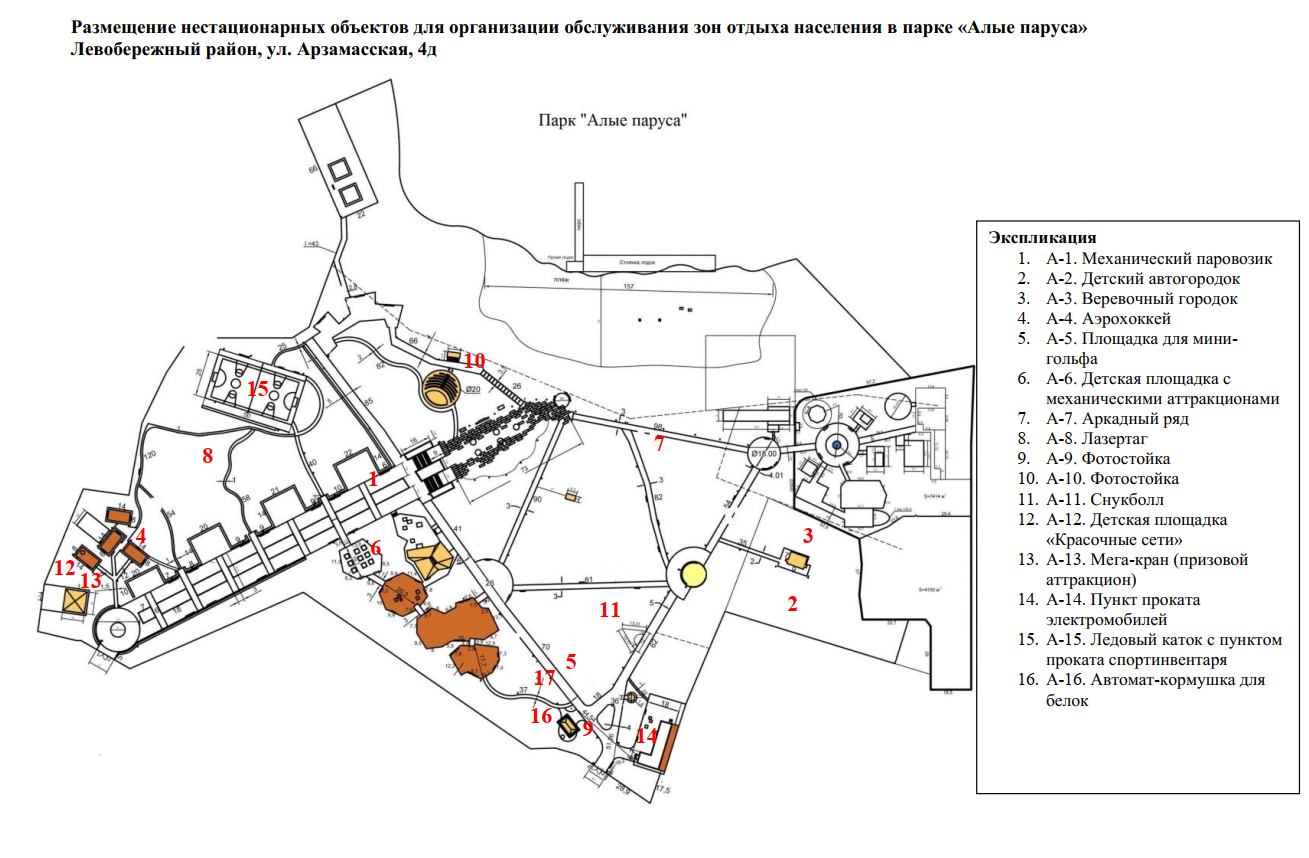 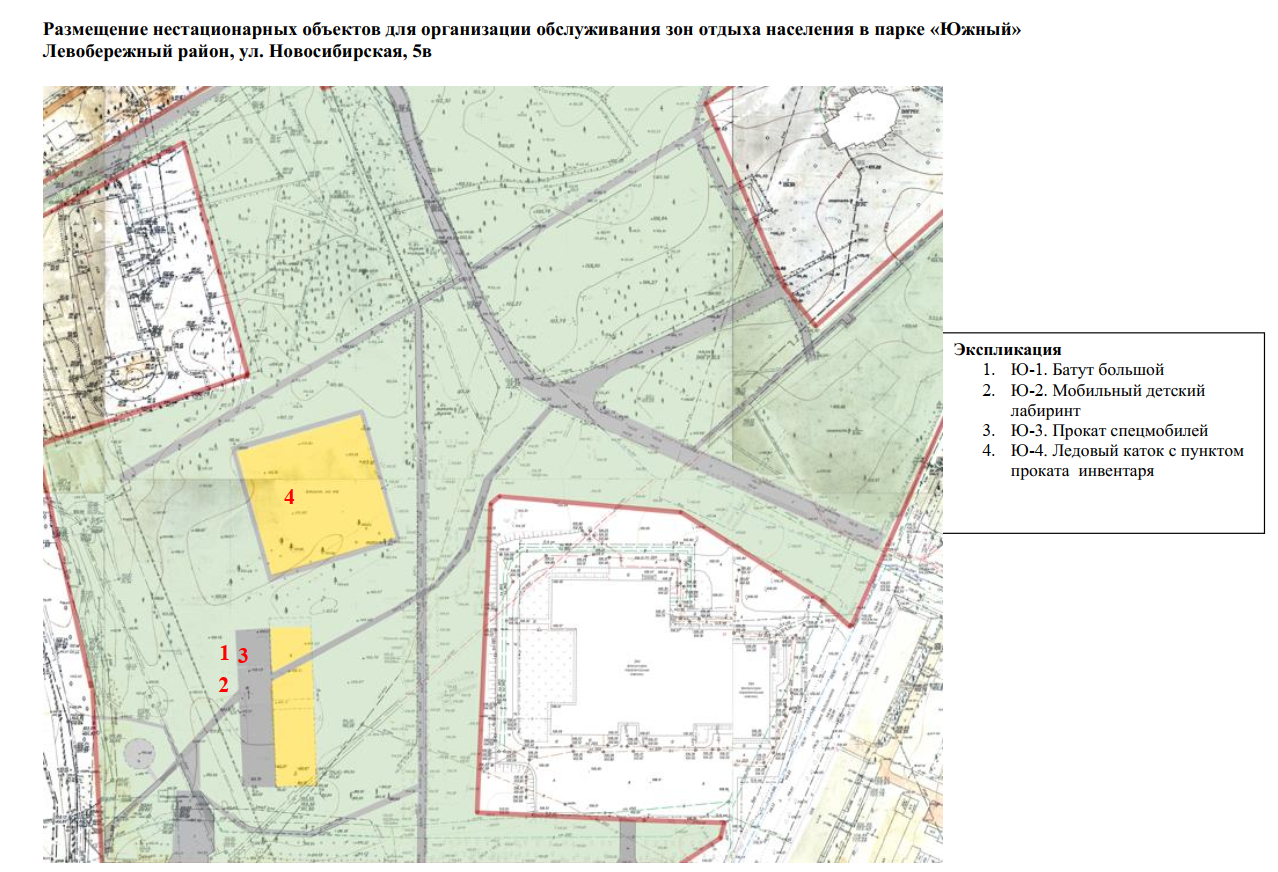 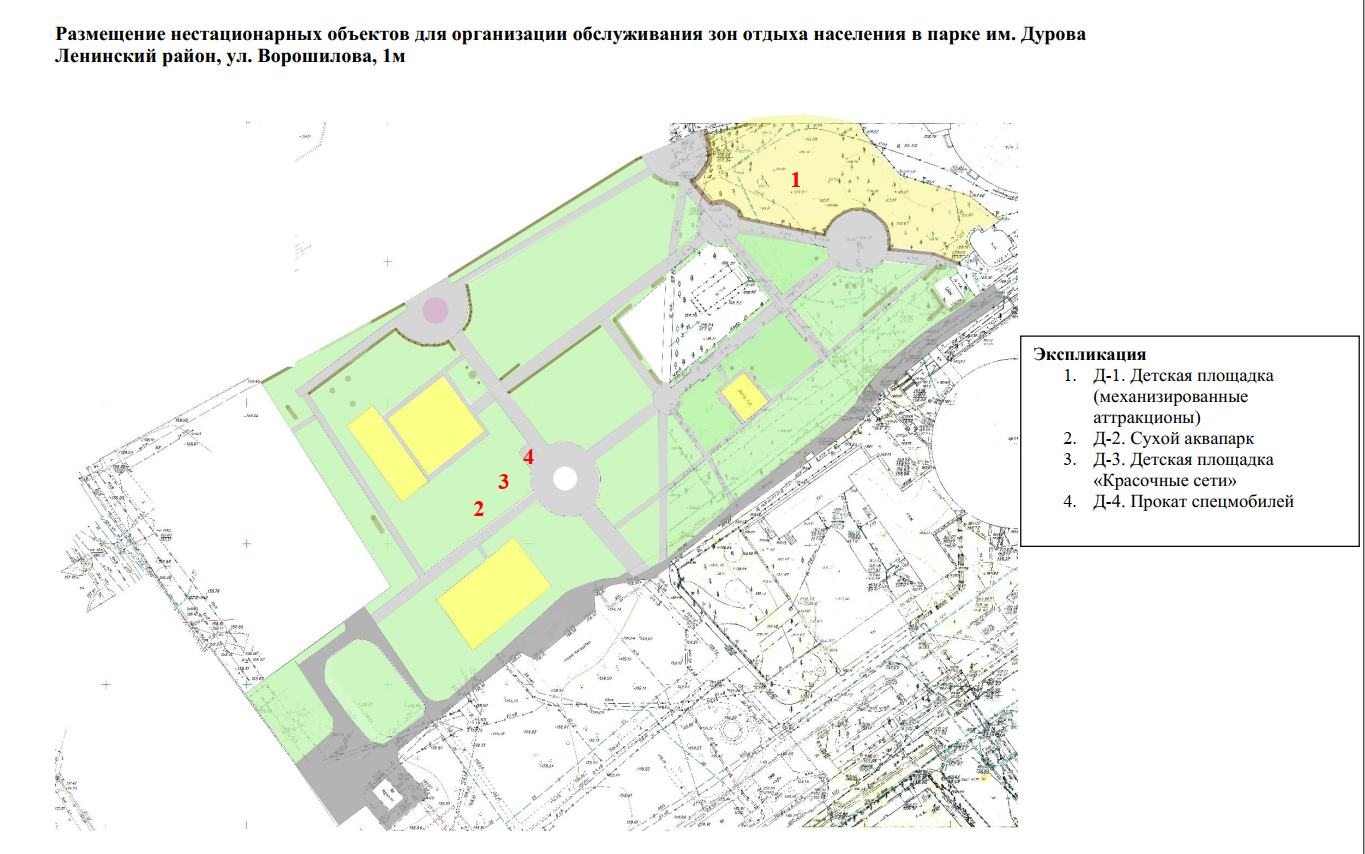 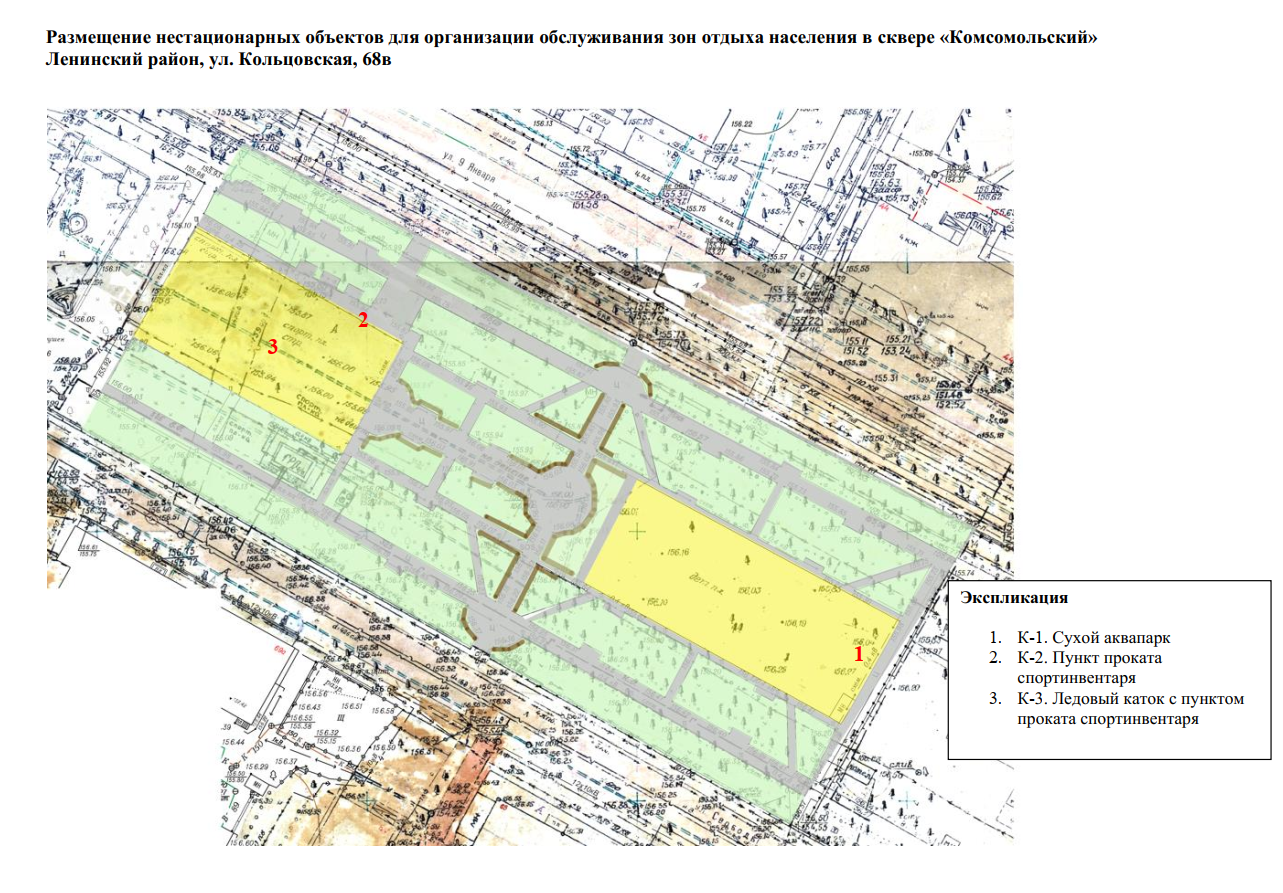 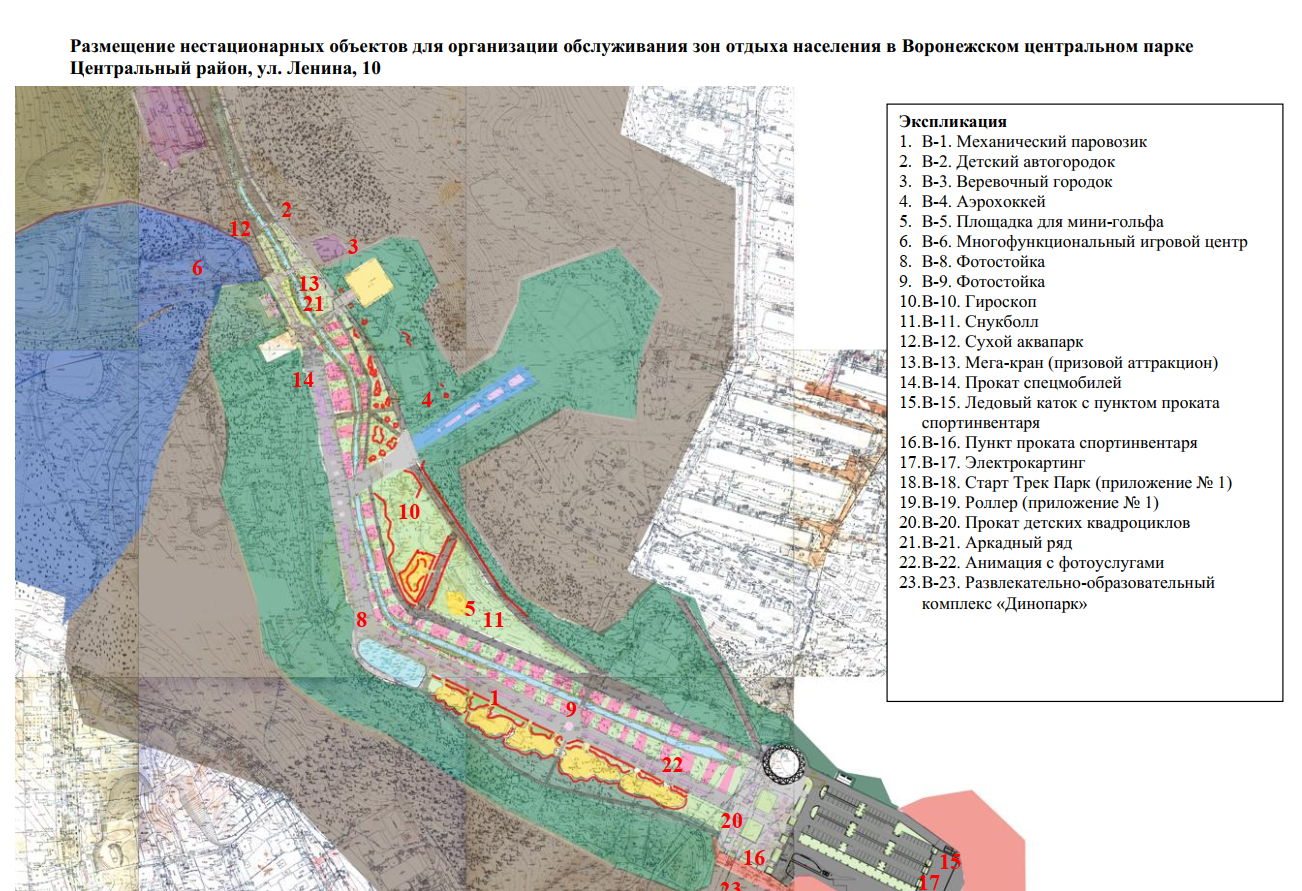 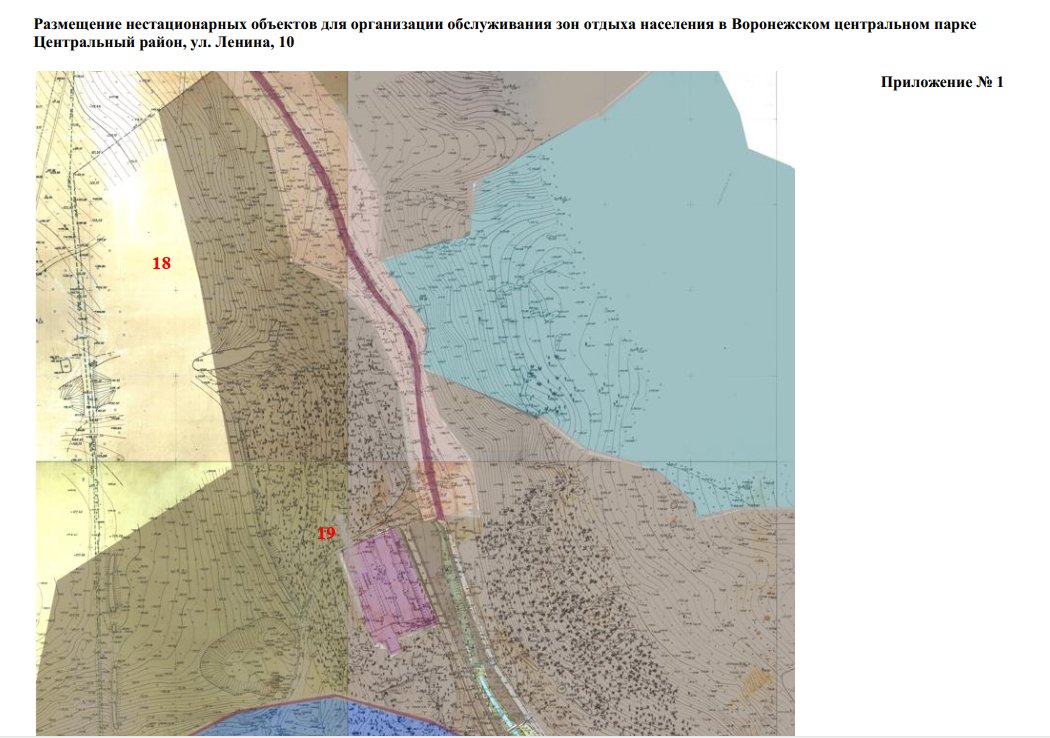 ИНФОРМАЦИОННОЕ СООБЩЕНИЕо проведении аукциона на право заключения договоров на размещение нестационарных объектов для организации обслуживания зон отдыха населенияМуниципальное казенное предприятие городского округа город Воронеж «МКП «ЭкоЦентр» сообщает, что на основании Положения  о предоставлении права на размещение нестационарных объектов для организации обслуживания зон отдыха населения на озелененных территориях, предоставленных в постоянное (бессрочное) пользование муниципальному казенному предприятию городского округа город Воронеж «ЭкоЦентр» , утвержденного приказом директора МКП «ЭкоЦентр» от 16.02.2017 № 705 апреля 2022 года в 10-00 в помещении муниципального казенного предприятия городского округа город Воронеж «ЭкоЦентр», по адресу:          г. Воронеж, ул. Новосибирская, 82, каб. 205, состоится открытый аукцион на право заключения договоров на размещение нестационарных объектов для организации обслуживания зон отдыха населения с подачей предложений о цене в закрытой форме (в запечатанном конверте). № лотаНомер в схеме размещения нестационарных объектов для организации обслуживания зон отдыха населенияРайон городаМестоположение (дислокация)Наименование объектаПлощадь объекта, кв.мСрок размещенияНачальная(минимальная цена) без НДС, руб.Сумма задатка, руб.(10% начальной(минимальной) цены аукциона)№ лотаНомер в схеме размещения нестационарных объектов для организации обслуживания зон отдыха населенияРайон городаМестоположение (дислокация)Наименование объектаПлощадь объекта, кв.мСрок размещенияСумма задатка, руб.(10% начальной(минимальной) цены аукциона)№ лотаНомер в схеме размещения нестационарных объектов для организации обслуживания зон отдыха населенияРайон городаМестоположение (дислокация)Наименование объектаПлощадь объекта, кв.мСрок размещенияСумма задатка, руб.(10% начальной(минимальной) цены аукциона)1А-2Левобережныйг. Воронеж, ул. Арзамасская, 4д, на территории парка "Алые паруса"Детский автогородок1500с 15.04.2022 по 31.10.2022;с 15.04.2023 по 31.10.2023;с 15.04.2024 по 31.10.2024680 061, 2168 006, 122А-3Левобережныйг. Воронеж, ул. Арзамасская, 4д, на территории парка "Алые паруса"Веревочный городок5000с 15.04.2022 по 31.10.2022;с 15.04.2023 по 31.10.2023;с 15.04.2024 по 31.10.20241 341 188, 79134 118, 883А-4Левобережныйг. Воронеж, ул. Арзамасская, 4д, на территории парка "Алые паруса"Аэрохоккей30с 15.04.2022 по 31.10.2022;с 15.04.2023 по 31.10.202371 213, 347 121, 334А-5Левобережныйг. Воронеж, ул. Арзамасская, 4д, на территории парка "Алые паруса"Площадка для мини-гольфа300с 15.04.2022 по 31.10.2022;с 15.04.2023 по 31.10.2023;с 15.04.2024 по 31.10.2024304 231, 2030 423, 125А-6Левобережныйг. Воронеж, ул. Арзамасская, 4д, на территории парка "Алые паруса"Детская площадка с механическими аттракционами500с 15.04.2022 по 14.04.20261 437 168143 716, 806А-7Левобережныйг. Воронеж, ул. Арзамасская, 4д, на территории парка "Алые паруса"Аркадный ряд72с 15.04.2022 по 31.10.2022;с 15.04.2023 по 31.10.2023228 209, 3422 820, 937А-8Левобережныйг. Воронеж, ул. Арзамасская, 4д, на территории парка "Алые паруса"Лазертаг2000с 15.04.2022 по 14.04.2025 959 18495 918, 408А-9Левобережныйг. Воронеж, ул. Арзамасская, 4д, на территории парка "Алые паруса"Фотостойка1с 15.04.2022 по 14.04.202439 6963 969, 609А-10Левобережныйг. Воронеж, ул. Арзамасская, 4д, на территории парка "Алые паруса"Фотостойка1с 15.04.2022 по 14.04.202439 6963 969, 6010А-11Левобережныйг. Воронеж, ул. Арзамасская, 4д, на территории парка "Алые паруса"Снукболл70с 15.04.2022 по 31.10.2022;с 15.04.2023 по 31.10.2023;с 15.04.2024 по 31.10.2024167 050, 8016 705, 0811А-12Левобережныйг. Воронеж, ул. Арзамасская, 4д, на территории парка "Алые паруса"Детская площадка «Красочные сети»200с 15.04.2022 по 31.10.2022;с 15.04.2023 по 31.10.2023;с 15.04.2024 по 31.10.2024538 843, 2053 884, 3212А-13Левобережныйг. Воронеж, ул. Арзамасская, 4д, на территории парка "Алые паруса"Мега-кран (призовой аттракцион)20с 15.04.2022 по 31.10.2022;с 15.04.2023 по 31.10.2023;с 15.04.2024 по 31.10.2024;с 15.04.2025 по 31.10.2025203 709, 3220 370, 9313А-16Левобережныйг. Воронеж, ул. Арзамасская, 4д, на территории парка "Алые паруса"Автомат-кормушка для белок1с 15.04.2022 по 14.04.202413 0801 30814Ю-1Левобережныйг. Воронеж, ул. Новосибирская, 5в, на территории парка "Южный"Батут большой150с 15.04.2022 по 31.10.2022;с 15.04.2023 по 31.10.2023395 776, 2639 577, 6315Ю-2Левобережныйг. Воронеж, ул. Новосибирская, 5в, на территории парка "Южный"Мобильный детский лабиринт100с 15.04.2022 по 31.10.2022;с 15.04.2023 по 31.10.2023373 497, 6037 349, 7616Ю-3Левобережныйг. Воронеж, ул. Новосибирская, 5в, на территории парка "Южный"Прокат спецмобилей50с 15.04.2022 по 31.10.2022;с 15.04.2023 по 31.10.2023155 075, 2015 507, 5217Д-2Ленинскийг. Воронеж, ул. Ворошилова, 1м, на территории парка им. ДуроваСухой аквапарк200с 15.04.2022 по 31.10.2022;с 15.04.2023 по 31.10.2023293 111, 4629 311, 1518Д-3Ленинскийг. Воронеж, ул. Ворошилова, 1м, на территории парка им. ДуроваДетская площадка «Красочные сети»200с 15.04.2022 по 31.10.2022;с 15.04.2023 по 31.10.2023;с 15.04.2024 по 31.10.2024439 667, 1943 966, 7219Д-4Ленинскийг. Воронеж, ул. Ворошилова, 1м, на территории парка им. ДуроваПрокат спецмобилей50с 15.04.2022 по 31.10.2022;с 15.04.2023 по 31.10.2023119 834, 4011 983, 4420К-1Ленинскийг. Воронеж, ул. Кольцовская, 68в, на территории сквера "Комсомольский"Сухой аквапарк200с 15.04.2022 по 31.10.2022;с 15.04.2023 по 31.10.2023146 555, 7414 655, 5721В-1Центральныйг. Воронеж, ул. Ленина, 10, на территории Воронежского центрального паркаМеханический паровозик30с 15.04.2022 по 31.10.2022;с 15.04.2023 по 31.10.2023;с 15.04.2024 по 31.10.2024311 012, 7931 101, 2822В-2Центральныйг. Воронеж, ул. Ленина, 10, на территории Воронежского центрального паркаДетский автогородок1500с 15.04.2022 по 31.10.2022;с 15.04.2023 по 31.10.2023;с 15.04.2024 по 31.10.2024680 061, 2168 006, 1223В-4Центральныйг. Воронеж, ул. Ленина, 10, на территории Воронежского центрального паркаАэрохоккей30с 15.04.2022 по 31.10.2022;с 15.04.2023 по 31.10.202371 213, 347 121, 3324В-6Центральныйг. Воронеж, ул. Ленина, 10, на территории Воронежского центрального паркаМногофункциональный игровой центр3000с 15.04.2022 по 14.04.20264 863 216486 321, 6025В-8Центральныйг. Воронеж, ул. Ленина, 10, на территории Воронежского центрального паркаФотостойка1с 15.04.2022 по 14.04.202442 6724 267, 2026В-9Центральныйг. Воронеж, ул. Ленина, 10, на территории Воронежского центрального паркаФотостойка1с 15.04.2022 по 14.04.202442 6724 267, 2027В-11Центральныйг. Воронеж, ул. Ленина, 10, на территории Воронежского центрального паркаСнукболл70с 15.04.2022 по 31.10.2022;с 15.04.2023 по 31.10.2023;с 15.04.2024 по 31.10.2024167 050, 8016 705, 0828В-12Центральныйг. Воронеж, ул. Ленина, 10, на территории Воронежского центрального паркаСухой аквапарк200с 15.04.2022 по 31.10.2022;с 15.04.2023 по 31.10.2023359 228, 8035 922, 8829В-13Центральныйг. Воронеж, ул. Ленина, 10, на территории Воронежского центрального паркаМега-кран (призовой аттракцион)20с 15.04.2022 по 31.10.2022;с 15.04.2023 по 31.10.2023;с 15.04.2024 по 31.10.2024;с 15.04.2025 по 31.10.2025203 709, 3220 370, 9330В-14Центральныйг. Воронеж, ул. Ленина, 10, на территории Воронежского центрального паркаПрокат спецмобилей50с 15.04.2022 по 31.10.2022;с 15.04.2023 по 31.10.2023167 148, 8016 714, 8831В-20Центральныйг. Воронеж, ул. Ленина, 10, на территории Воронежского центрального паркаПрокат детских квадроциклов100с 01.11.2022 по 31.03.2023;с 01.11.2023 по 31.03.2024152 27015 22732В-21Центральныйг. Воронеж, ул. Ленина, 10, на территории Воронежского центрального паркаАркадный ряд72с 15.04.2022 по 31.10.2022;с 15.04.2023 по 31.10.2023228 209, 3422 820, 9333В-22Центральныйг. Воронеж, ул. Ленина, 10, на территории Воронежского центрального паркаАнимация с фотоуслугами4с 15.04.2022 по 31.10.2022;с 15.04.2023 по 31.10.202325 662, 942 566, 3034В-23Центральныйг. Воронеж, ул. Ленина, 10, на территории Воронежского центрального паркаРазвлекательно-образовательный комплекс «Динопарк»10 000с 15.04.2022 по 31.10.2022;с 15.04.2023 по 31.10.2023;с 15.04.2024 по 31.10.2024;с 15.04.2025 по 31.10.20251 113 123, 20111 312, 32Сторона-1Муниципальное казенное предприятие               городского округа г. Воронеж «ЭкоЦентр»      ____________________ (подпись, М.П.)     Сторона-2_____________________ (подпись, М.П.)     